      South Lake Art League Spring Show 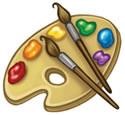   776 W. Montrose Street, Clermont, FL   34711   Date: May 5 – June 4, 2017 Mail Registration form and check payable to South Lake Art League, post marked by April 24th to: Kathy Henderson, 3379 Crystal Street, Gotha, Fl. 34734.  For information, phone 407 719-2815.DO NOT DROP OFF OR MAIL ENTRIES TO THE SOUTH LAKE ART LEAGUE  Entries will be limited to the first 40 pieces.Wednesday, May 3rd bring artwork to Gallery between 10:00 am and 6:00pmFriday, May 5th Reception and presentation of ribbons 6:30 – 7:30 pmPick up artwork Sunday June 4th between 9:00am – 1:00 pm SHOW REQUIREMENTS Limit of three (3) ORIGINAL works of art per member with $8.00 donation fee for each piece.  All artwork must remain on exhibit for the entire show. All entries must be securely framed and properly wired for hanging.  Entries must be suitable for family viewing (no nudes).  NO SAW TOOTHED HANGERS will be accepted.Only one work of the three may be as large as 40” on a side, including the frame.  The other should be smaller than 24 inches on a side, including the frame.Artwork that has won an award in a SLAL show is not eligible.All work must list name of artist, title, medium, price (or NFS if not for sale) and contact information (phone, email) on the back of piece.  (Please keep titles as short as possible.)  Fill out the Gallery Cards that are on the entry form.Awards and Ribbons: In each category First place will receive a $20 award and a ribbon.  Second place,Third place, People’s Choice and either Best of Show or Sponsor’s Choice will receive a ribbon.More information at www.SouthLakeArtLeague.com   Make checks payable to South Lake Art League and mail, with entry form, post marked by April 24th deadline, to: Kathy Henderson, 3379 Crystal St., Gotha, FL 34734.  Any questions call (407) 719-2815.    The South Lake Art League, including the committee and the volunteers, does not assume responsibility for loss or damage of any kind to exhibited artwork.   A 15% commission fee will be paid by the Artist to the SLAL for any original art or prints sold during the Show.  Artist is responsible for all FL State Sales Tax.   South Lake Art League Member Spring Art Show Entry Form  ****PLEASE PRINT****   Name:_________________________________________________Date:_______________________________ Signature:__________________________________________Email___________________________________ Address________________________________________________Phone:_____________________________ City:____________________ST:_____Zip_________Email:_________________________________________ Categories:  Acrylic,  Oil,  Water Color,   Pastel,  Mixed Media/Collage,  Ink/Pencil/ Colored Pencil. Gallery Cards  Please Legibly print your entry information on the Gallery Cards below.  Fill out 2 cards for each entry.  Cut out and attach one card to the back of your artwork.  The duplicate card will be attached to the front of your artwork after the judges have viewed it.  Please enclose the duplicate cards with your Entry Form and your check. Entry #1  For back of Artwork 	 	 	 	 	Entry #1  For front of Artwork (include in entry package) Entry #2  For back of Artwork 	 	 	 	 	Entry #2  For front of Artwork (include in entry package) Entry #3  For back of Artwork 	 	 	 	 	Entry #3  For front of Artwork (include in entry package) South Lake  Art League Spring Art Show 2017 South Lake Art League Spring Art Show 2017  Title: Title: Medium/Size: Medium/Size: Price: Price: Artist: Artist: Contact Info: Contact Info: South Lake  Art League Spring Art Show 2017 South Lake Art League Spring Art Show 2017  Title: Title: Medium/Size: Medium/Size: Price: Price: Artist: Artist: Contact Info: Contact Info: South Lake  Art League Spring Art Show 2017 South Lake Art League Spring Art Show 2017  Title: Title: Medium/Size: Medium/Size: Price: Price: Artist: Artist: Contact Info: Contact Info: 